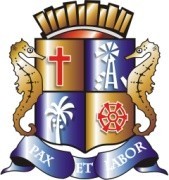 ESTADO DE SERGIPEPREFEITURA MUNICIPAL DE ARACAJUFundação Municipal de Formação para o Trabalho – FUNDATCoordenadoria de Gestao Pessoal - COGESPRelaçao Terceirizados da Empresa Via NorteExercicio 2020Atualizado em Novembro de 2020NomeEmpresaCNPJCargo/AtividadeLotaçaoANA MACIA SANTOS SILVA DE ALMEIDAVia Norte Serviços07.383.716/0001-64Aux. Seviços GeraisFundat – Santa MariaALEX DE JESUSVia Norte Serviços07.383.716/0001-64Aux. Seviços GeraisFundat – 17 de MarçoHILDA DIAS DE MENEZESVia Norte Serviços07.383.716/0001-64Aux. Seviços GeraisFundat - SEDEJAIR BISPO SANTOSVia Norte Serviços07.383.716/0001-64Aux. Seviços GeraisFundat – Jardim EsperançaJOALDO MATOS ARAUJO OLIVEIRAVia Norte Serviços07.383.716/0001-64Aux. Seviços GeraisFundat – Porto DantasJUSSARA PEREIRA DE SOUZAVia Norte Serviços07.383.716/0001-64Aux. Seviços GeraisFundat – Augusto FrancoMARCOS ANTONIO SANTOS DE JESUSVia Norte Serviços07.383.716/0001-64Aux. Seviços GeraisFundat – Coroa do MeioMICHELE BISPO DOS SANTOSVia Norte Serviços07.383.716/0001-64Aux. Seviços GeraisFundat – Santos DumontNILMA CORREIA SANTOS SILVAVia Norte Serviços07.383.716/0001-64Aux. Seviços GeraisFundat - SEDERITA DE CASSIA SANTOSVia Norte Serviços07.383.716/0001-64Aux. Seviços GeraisFundat – Coroa do MeioRUTE ALMEIDA DE SANTANAVia Norte Serviços07.383.716/0001-64Aux. Seviços GeraisFundat – 17 de Março